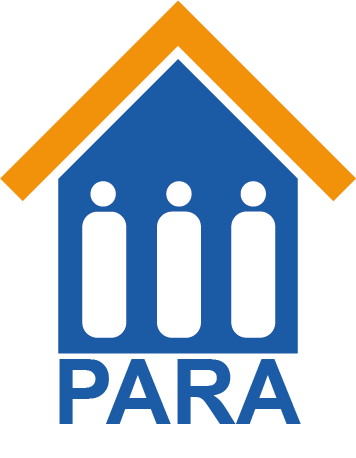 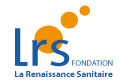 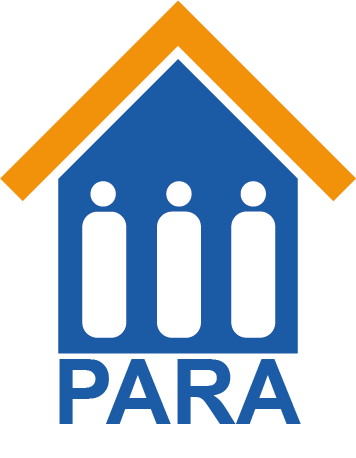 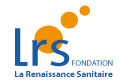 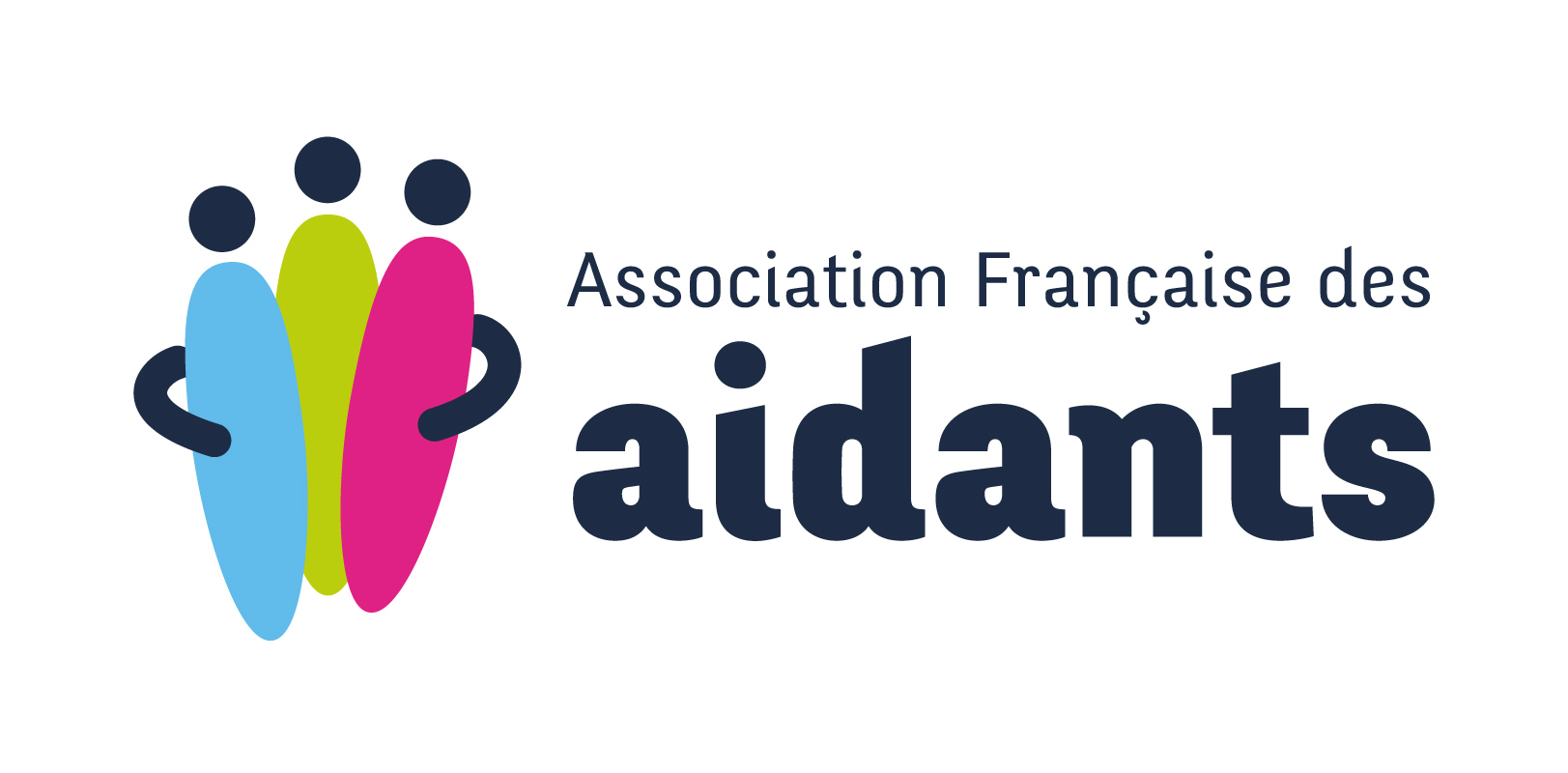 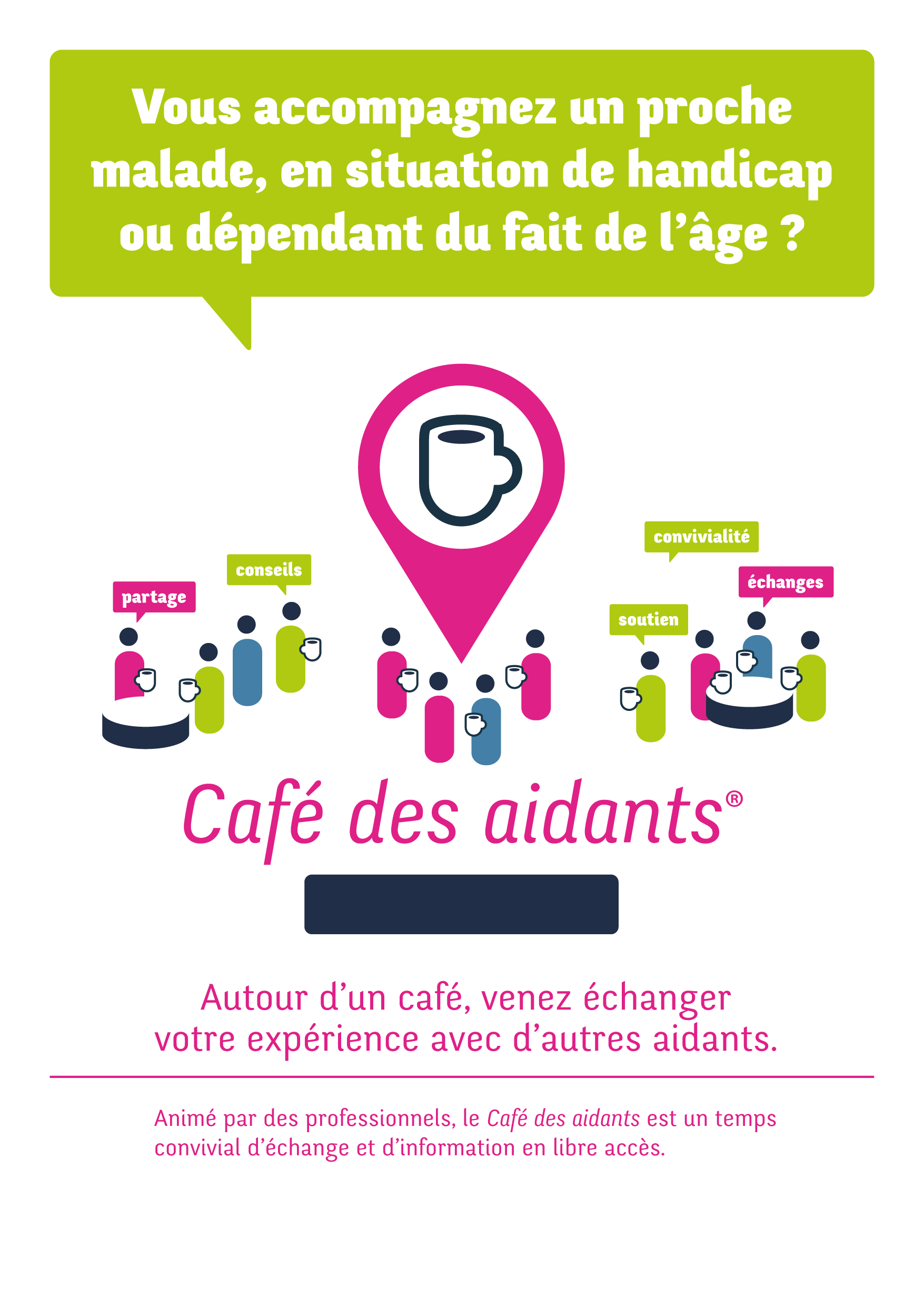 Villiers St Denis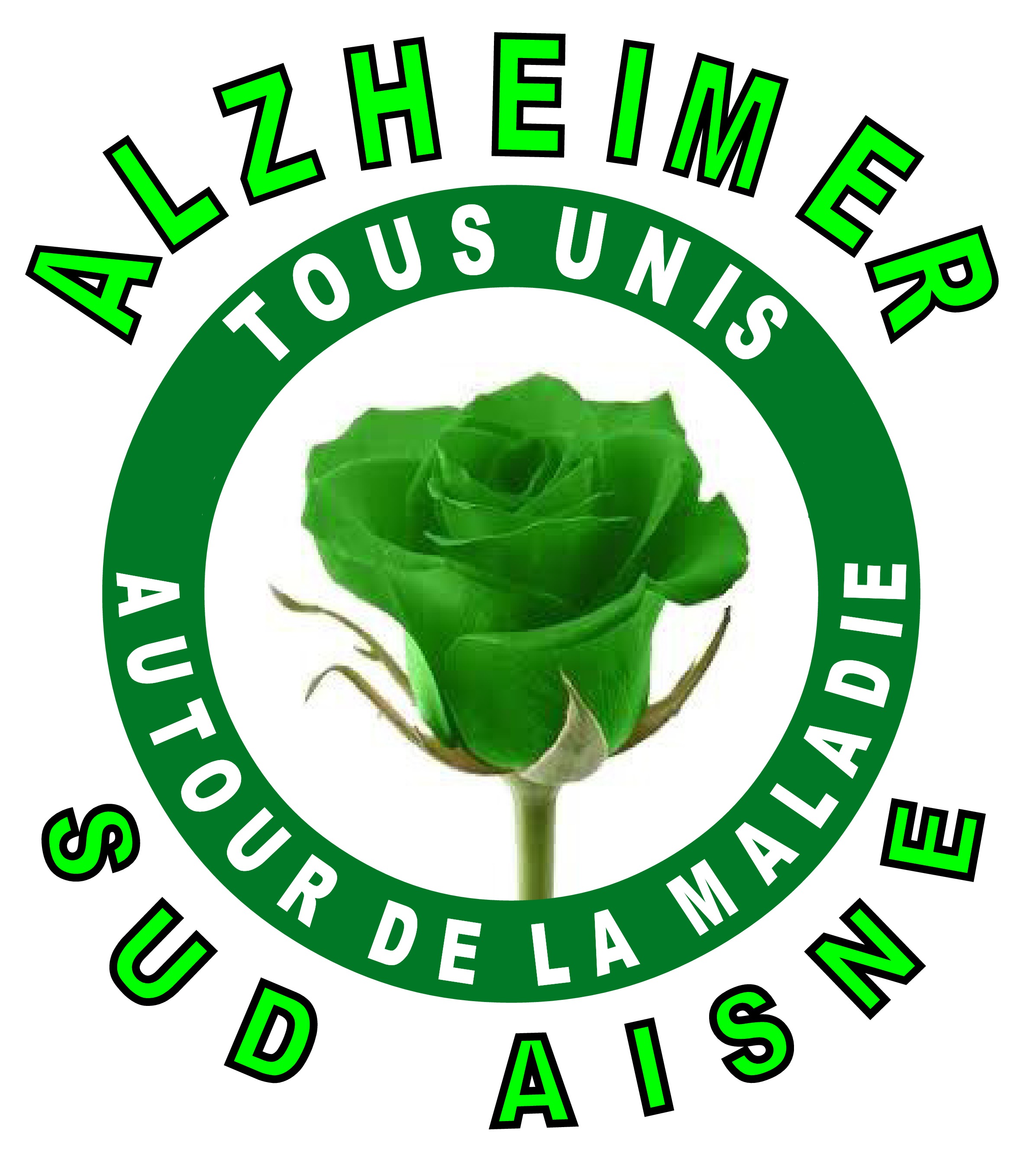 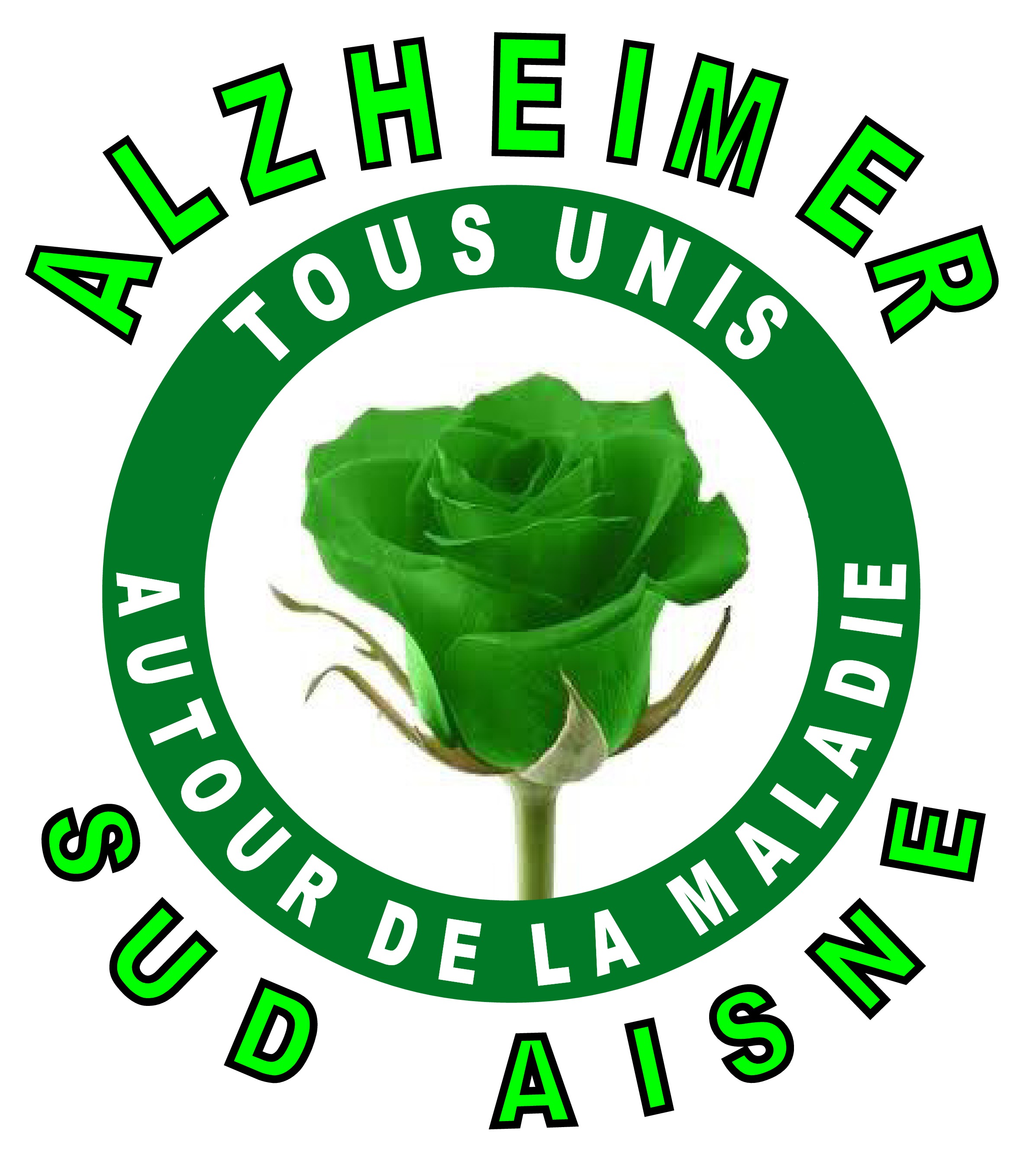 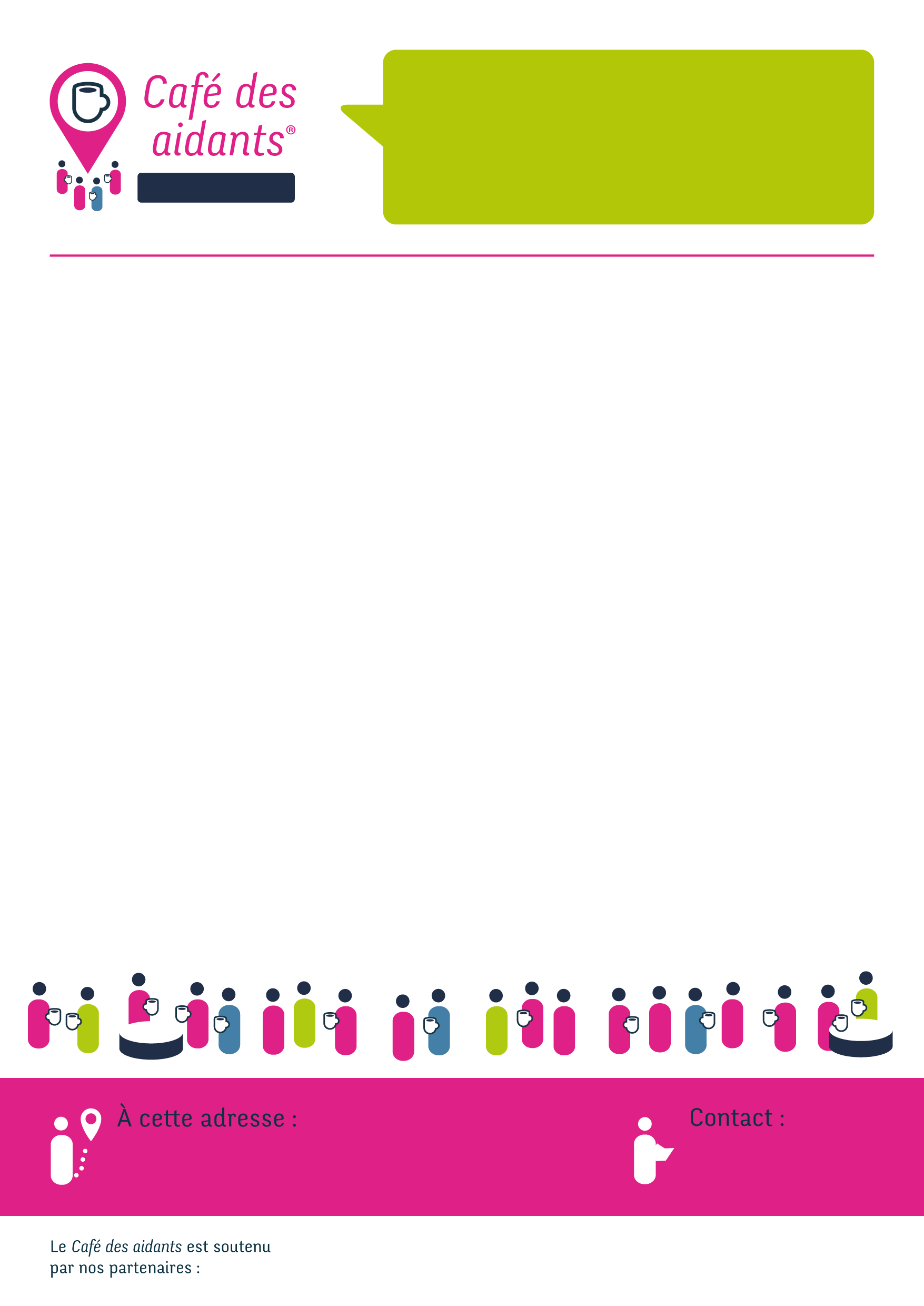 